RhDAG: Ffurflen gais - Carfan 8 a 9
Rhaglen Datblygu Arweinyddiaeth Ganol:  Hydref 2018 - Mehefin 2019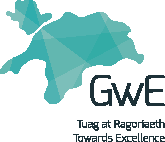 Cais ar gyfer Carfan 8 neu Garfan 9    (dilëwch y garfan nad ydych yn dymuno cael eich ystyried amdani os gwelwch yn dda)Cais ar gyfer Carfan 8 neu Garfan 9    (dilëwch y garfan nad ydych yn dymuno cael eich ystyried amdani os gwelwch yn dda)Cais ar gyfer Carfan 8 neu Garfan 9    (dilëwch y garfan nad ydych yn dymuno cael eich ystyried amdani os gwelwch yn dda)Enw'r ymgeisydd:Ysgol a rhif ffôn yr ymgeisydd:Cyfeiriad e-bost yr ymgeisydd:Rhif ffôn symudol yr ymgeisydd:Nifer o flynyddoedd yn addysgu:Rôl/cyfrifoldebau presennol:Hyfforddiant arweinyddiaeth blaenorol a/neu raglen ddatblygu:Datganiad personol yr ymgeisydd: 'Pam rwy'n teimlo fy mod yn barod i ymgymryd â'r RhDAG' (dim mwy na 200 gair)Llofnod yr ymgeisydd (electronig):Dyddiad: Pennaeth / Rheolwr Llinell:Datganiad UDA: eglurwch pam eich bod yn teimlo bod yr ymgeisydd yn barod i ymgymryd â'r rhaglen hon os gwelwch yn dda(dim mwy na 100 gair)Llofnod Pennaeth neu Ddirprwy Bennaeth/Pennaeth Cynorthwyol:Dychwelwch i:MorganCordiner@gwegogledd.cymruMorganCordiner@gwegogledd.cymruErbyn: 10:00 o’r gloch, ddydd Llun, 10 Medi 2018.10:00 o’r gloch, ddydd Llun, 10 Medi 2018.Mae uwch dim rheoli a llywodraethwyr yr ysgol hon yn cefnogi'r cais hwn yn llawn ac yn ymrwymo i fynd ati'n weithredol i geisio cyfleoedd angenrheidiol i alluogi'r ymgeisydd i gyflawni'r tasgau dan sylw.  Bydd yr ysgol yn penodi aelod o'r UDA fel mentor i'r ymgeisydd yn yr ysgol.Disgwylir i'r ymgeisydd fynychu pob diwrnod datblygu.Mae uwch dim rheoli a llywodraethwyr yr ysgol hon yn cefnogi'r cais hwn yn llawn ac yn ymrwymo i fynd ati'n weithredol i geisio cyfleoedd angenrheidiol i alluogi'r ymgeisydd i gyflawni'r tasgau dan sylw.  Bydd yr ysgol yn penodi aelod o'r UDA fel mentor i'r ymgeisydd yn yr ysgol.Disgwylir i'r ymgeisydd fynychu pob diwrnod datblygu.Mae uwch dim rheoli a llywodraethwyr yr ysgol hon yn cefnogi'r cais hwn yn llawn ac yn ymrwymo i fynd ati'n weithredol i geisio cyfleoedd angenrheidiol i alluogi'r ymgeisydd i gyflawni'r tasgau dan sylw.  Bydd yr ysgol yn penodi aelod o'r UDA fel mentor i'r ymgeisydd yn yr ysgol.Disgwylir i'r ymgeisydd fynychu pob diwrnod datblygu.